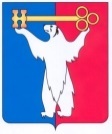 АДМИНИСТРАЦИЯ ГОРОДА НОРИЛЬСКАКРАСНОЯРСКОГО КРАЯПОСТАНОВЛЕНИЕ22.11.2021	                                        г. Норильск 			                      № 552О внесении изменений в постановление Администрации города Норильска 14.01.2010 № 02В целях урегулирования отдельных вопросов осуществления должностными лицами Администрации города Норильска полномочий,ПОСТАНОВЛЯЮ:1. Внести в постановление Администрации города Норильска от 14.01.2010 
№ 02 «О распределении полномочий между должностными лицами Администрации города Норильска» (далее - Постановление) следующие изменения:1.1. В приложении № 2 к Постановлению:1.1.1. пункт 1 дополнить абзацами шестым-седьмым следующего содержания:«- организации работы с государственной информационной системой мониторинга в сфере межнациональных и межконфессиональных отношений и раннего предупреждения конфликтных ситуаций;- содействия социальной и культурной адаптации и интеграции иностранных граждан.»;1.1.2. в абзаце втором подпункта 5.1 пункта 5 слова «объявление о проведении конкурса, утверждение положения о конкурсе, регулирование вопросов деятельности экспертного совета» заменить словами «утверждение состава и положения об экспертной комиссии»;1.1.3. подпункт 5.1 пункта 5 дополнить абзацем третьим следующего содержания:«- организации городского конкурса социальных проектов среди социально ориентированных некоммерческих организаций муниципального образования город Норильск «МЫ - НКО» (утверждение состава и положения об экспертной комиссии);».1.2. Пункт 1 приложения № 5 к Постановлению дополнить абзацем двадцать первым следующего содержания:«- вопросы в области занятости населения в рамках муниципальной программы, реализуемой подчиненными структурными подразделениями Администрации города Норильска.».1.3. Абзац седьмой пункта 1 приложения № 6 к Постановлению исключить.1.4. В приложении № 7 к Постановлению: 1.4.1. в абзаце третьем пункта 3 слова ««Управление капитальных ремонтов и строительства»» заменить словами ««Управление экологии»»;1.4.2. в пункте 17 слова «муниципального казенного учреждения «Управление капитальных ремонтов и строительства»» заменить словами ««Управление экологии»»;1.5. В приложении № 8 к Постановлению:1.5.1. абзац девятый пункта 3 изложить в следующей редакции:«- по осуществлению муниципального контроля в соответствии с правовыми актами органов местного самоуправления муниципального образования город Норильск и в пределах границ, определенных правовыми актами Администрации города Норильска.»;1.5.2. абзацы десятый – двадцать шестой пункта 3 исключить.2. Управлению по персоналу Администрации города Норильска:2.1. Ознакомить с настоящим постановлением под роспись заместителя Главы города Норильска по информационной политике и взаимодействию с общественными организациями, заместителя Главы города Норильска по социальной политике, заместителя Главы города Норильска по экономике и финансам, заместителя Главы города Норильска по городскому хозяйству, заместителя Главы города Норильска по территориальному развитию в порядке, установленном Регламентом Администрации города Норильска.2.2. В течение одного месяца с даты издания настоящего постановления обеспечить внесение изменений в должностные инструкции заместителя Главы города Норильска по информационной политике и взаимодействию с общественными организациями, заместителя Главы города Норильска по социальной политике, заместителя Главы города Норильска по экономике и финансам, заместителя Главы города Норильска по городскому хозяйству, заместителя Главы города Норильска по территориальному развитию в соответствии с настоящим постановлением.3. Опубликовать настоящее постановление в газете «Заполярная правда» и разместить его на официальном сайте муниципального образования город Норильск.4. Настоящее постановление вступает в силу с даты его подписания, за исключением подпунктов 1.2-1.3 пункта 1 настоящего постановления, вступающих в силу с 01.01.2022.Глава города Норильска	                                                                              Д.В. Карасев